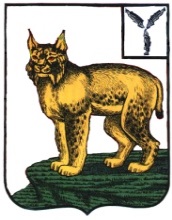 АДМИНИСТРАЦИЯТУРКОВСКОГО МУНИЦИПАЛЬНОГО РАЙОНАСАРАТОВСКОЙ ОБЛАСТИПОСТАНОВЛЕНИЕОт 24.01.2020  г.      № 31 Об утверждении проекта планировки и проекта межевания территории для реконструкции объекта «Реконструкция магистральной сети ПАО «Ростелеком» в Саратовском филиале» на территории Турковского муниципального образования Турковского муниципального районаВ соответствии со статьями 42, 43, 45, 46 Градостроительного кодекса Российской Федерации,  протоколом публичных слушаний от 30 декабря 2019 года, заключением от 30 декабря 2019 года,  Уставом Турковского муниципального района администрация Турковского района ПОСТАНОВЛЯЕТ:1. Утвердить  проект планировки и проект межевания территории для реконструкции объекта «Реконструкция магистральной сети ПАО «Ростелеком» в Саратовском филиале» на территории Турковского муниципального образования Турковского муниципального района. 2. Опубликовать настоящее постановление в официальном информационном бюллетене «Вестник Турковского муниципального района» и разместить на официальном сайте администрации Турковского муниципального района в информационно-телекоммуникационной сети «Интернет».3. Настоящее постановление вступает в силу со дня его официального опубликования.4.Контроль за исполнением настоящего постановления возложить на первого заместителя главы администрации Турковского муниципального района Бережного В.С.Глава Турковскогомуниципального района						   А.В. Никитин